乌海中联化工有限公司乌海中联化工有限公司是东方希望集团上海重工实业投资有限公司在内蒙古自治区乌海市独资兴建的一家大型氯碱化工企业。                                                                                                                  一、东方希望集团概述东方希望是由我国著名民营企业家刘永行先生于1982年创立，是我国改革开放后建立的第一批民营企业。目前已发展成为集农业和重化工业等为一体的特大型民营企业集团。 东方希望总部位于上海浦东。现有子公司150余家，员工超过20000人，年产值近800亿元。东方希望持续发展，成为中国企业500强。集团重化工业涉足电力、有色金属、生物化工、煤化工、氯碱化工、石油化工、矿山和建材等。在内蒙古、新疆、重庆、河南、山东等地建设有大型热电、电解铝、氧化铝、甲醇、二甲醚、PVC、PTA、水泥等重化工业工厂。二、乌海中联化工现状乌海中联化工有限公司于2009年8月18日正式成立,位于乌海市海南区西来峰工业园区希望化工园(原六五四)，计划投资的项目有：年产200万吨白灰、176万吨电石、120万吨电石法聚氯乙烯、100万吨烧碱、2×350MW发电机组、4×25MW背压式发电机组、600万吨/年电石渣制水泥、粉煤灰综合利用等项目。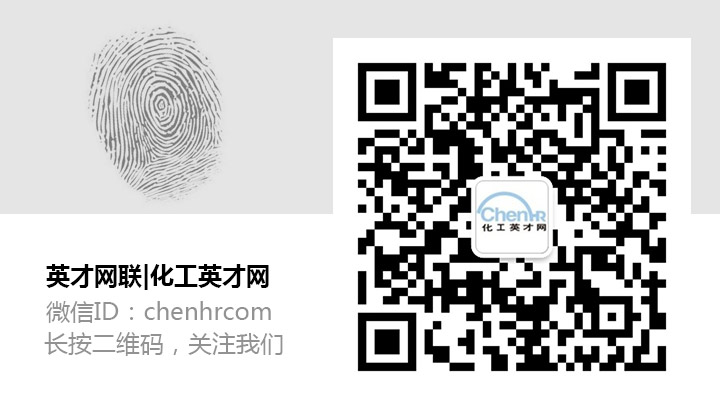 单位网址http://whzlhg.china.herostart.com/联 系 人：刘蒙联系方式：13847356701单位地址：内蒙古乌海市海南区希望化工园区（原六五四）邮    编：016030招聘需求招聘条件：包括（食宿、工资等）1、公司每月按时发放工资，从不拖欠员工工资（每月12号，节假日顺延）；2、员工薪酬遵循“按岗位、按绩效、按能力”付薪的3P付薪理念，兼顾外部竞争力和内部公平性；3、根据公司经营情况、劳动效率、个人业绩表现，总部会不定期对员工在该岗位薪酬范围内予以适当增资；4、公司为员工交纳五险一金；5、员工享受带薪休假、年终奖、探亲费、国家法定节假日等福利待遇（按相关规定）；6、公司成立有“幸福家园”，不定期组织讲座、学习、生日聚会、旅游、参观等活动，以提升员工身心健康水平，丰富员工精神文化生活；7、公司距海南区3公里，出行方便；公司有员工食堂，用餐基本按成本费收取；公司为外地员工提供免费员工宿舍，宿舍内有配套的洗漱间、电视和WiFi；通勤车覆盖乌海三区，满足员工上下班及出行需求。岗位名称专业需求人数薪资待遇其他要求技术类   （生产）仪表检修工33800-60001、2020应届生。2、大专及以上学历。技术类   （生产）电气检修工33800-60001、2020应届生。2、大专及以上学历。技术类   （生产）电气运行工33800-60001、2020应届生。2、大专及以上学历。技术类   （生产）设备检修工33800-60001、2020应届生。2、大专及以上学历。管理类  （职能）安全员23800-55001、2020应届生。2、大专及以上学历。管理类  （职能）营销员13800-55001、2020应届生。2、大专及以上学历。管理类  （职能）结算员13800-55001、2020应届生。2、大专及以上学历。